SECTION A (50%)All candidates must complete this sectionWhy is Geology still an important discipline?…………………………………………………………………………………………………………………………………………………………SECTION B (50%)Candidates should answer one of the following questions:Describe the processes that occur when two tectonic plates collide.Choosing either ‘sedimentary’, ‘igneous’ or ‘metamorphic’ rocks, describe how they are formed and classified.Describe the key properties used to identify minerals.Describe the internal structure of the earth.Explain how the study of modern sedimentary environments can help us understand ancient sedimentary deposits.Briefly describe three of the main principal groups of invertebrate fossils.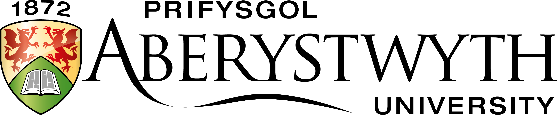 Entrance ExaminationFebruary 2023GEOLOGY AND ENVIRONMENTAL EARTH SCIENCETime allowed: 1.5 hours (90 minutes)All candidates should complete Section A, and answer one question only from Section BGEOLOGY AND ENVIRONMENTAL EARTH SCIENCETime allowed: 1.5 hours (90 minutes)All candidates should complete Section A, and answer one question only from Section B